FSPA – NE CHAPTER IS HAVING  OKTOBERFEST 2017!!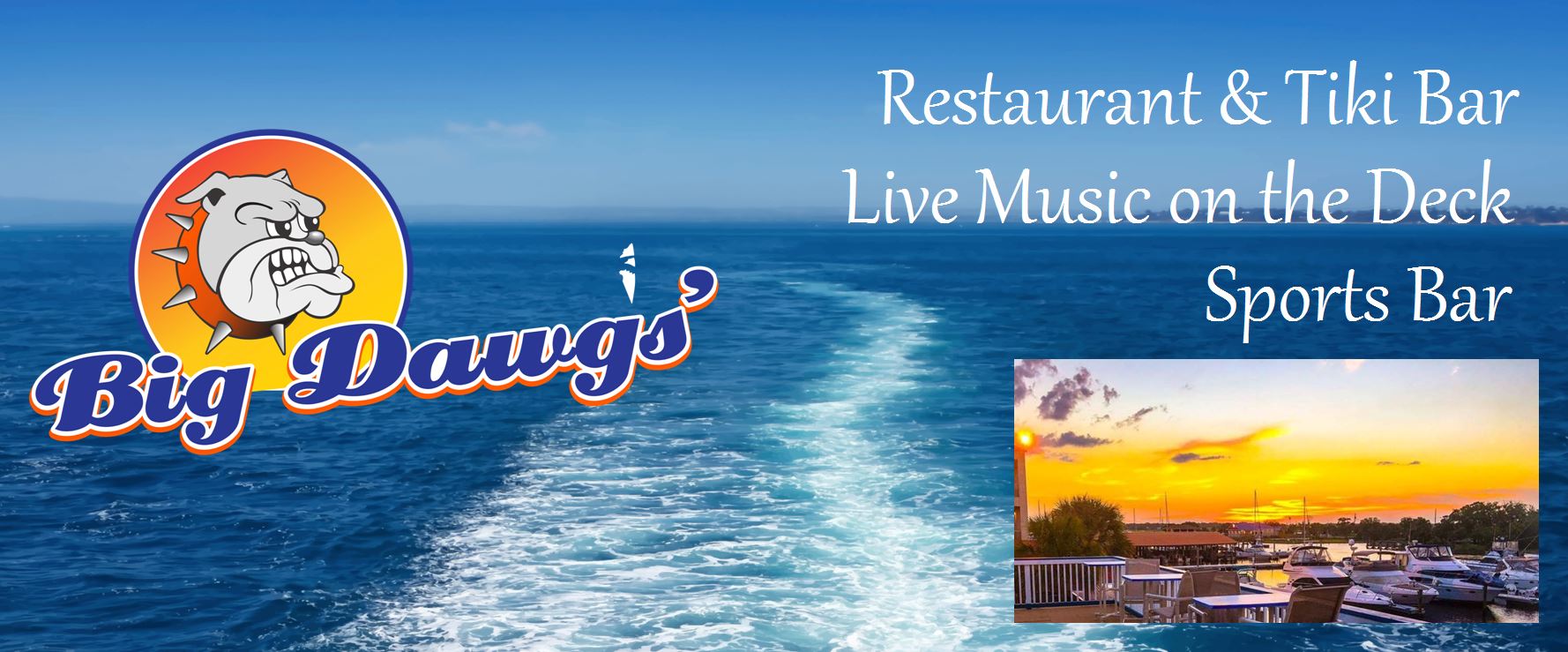            BIG DAWGS PIERSIDE                      Friday October 6th at 6:00              2309 Beach Boulevard         (Under the bridge)          Jacksonville Beach  32250 6 p.m. – 9 p.m.(Live Music by Down Pine and great food)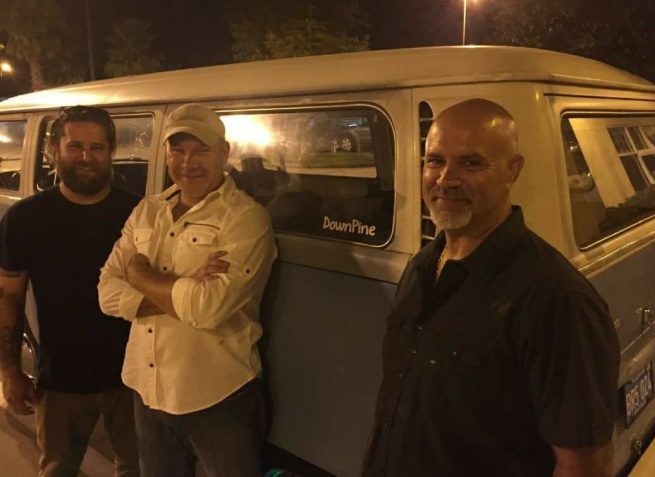 Cost: $25 per person!!RSVP NO LATER THAN 9/22/17Make this YOUR company party!  Do not miss out on this fun filled event with friends, family and colleagues. This is not just a “pool person” event.Enjoy TWO drink tickets per person for each RSVP including domestic beers, house wines and well liquor drinks. Enjoy a great food buffet and cash bar after your tickets!Please complete & RSVP by 9/22!!Name of Company: _____________________________________Contact Person:      _____________________Email:________________Phone #:                 ______________________________________# of People Attending ____________________ Send credit bill __________or mailing check _______CREDIT CARDS OR CHECKS PRIOR TO EVENT ONLY.  THERE WILL BE NO ONSITE PAYMENTS ACCEPTED. Call/Fax/Email NOW to RSVP (no later than 9/22) - confirm your space to our premier event featuring:Fun, food, music and friends!! Call Debi Garner 904.743.2060 or Fax this form to:  904.745.6150Email fspane@comcast.net 